שמועה רביעית חמישית – שנה רביעית – שיעור 16א: העמקה בתהליכי חיבוק השמאלמהלך הבניה על הנה"י ומהלך החיבוק-נישוק-ייחודבתפילת שמונה עשרה התמקדנו, דרך דרוש ו' של דרושי העמידה, וראינו בו בין  השאר מהלך שבו מלכות נבנית על הנה"י של הזעיר אנפין בשלושה שלבים:בשלב ראשון היא בכלל נבנית על ידי אמא, בשלוש ברכות ראשונות. בשלב שני היא נבנית על הנה"י דזעיר אנפין באופן פרטני, וזה הברכות הראשונות עד ברכת המינים כולל. אחר כך מתחיל תהליך של הפנמה עמוקה יותר של תהליכי הנה"י, וקראנו לזה ה"צירים". היא בעצם עומדת ומתחברת לצירים הפנימיים של נה"י דזעיר אנפין, וזה בשלוש הברכות הנוספות: על הצדיקים כנגד כל ציר היסוד, בונה ירושלים כנגד כל ציר ההוד, וצמח דוד כנגד כל ציר הנצח. זו כבר לא כוונה פרטית, זו התקשרות כללית. שלושה עמודים שעליהם העולם עומד, שעליהם מערכת היחסים שלנו עם ה' יתברך עומדת. צדיקים, בניין ירושלים וצמיחת מלכות דוד, ואז ההתקשרות שלה כנגד התפארת של זעיר אנפין, שזה בניין בית המקדש, שזה "שמע קולנו ה' אלוקינו", כי בית המקדש נבנה כבית התפילה, זו מהותו של בית המקדש, קודם כל. בבניין שלמה בית המקדש נבנה כבית התפילה, שהקב"ה ישמע את קולנו בתור "אב הרחמן", "חוס ורחם עלינו". אב הרחמן זה כנגד התפארת, כנגד הרחמים, ואז המלכות בעצם נתקנת בבית קדשי הקודשים שלה. בית קדשי הקדשים, לצורך הדימוי, זה המקום שבו הרצון שלה מתחבר ללב שלו, שזה הכתר של המלכות שיושב על התפארת של הזעיר אנפין, וזה המקום שבו הרצון שלנו מתקבל אל תוך ליבו של ה' יתברך, הוא חפץ בו ברחמים. תקשיבו לכל הברכה, אתם תשמעו את הארת התפארת. עכשיו, שלושת הברכות הבאות זה הפנמת הנה"י, עוד פעם, בצירי העומק שלהם, והפעם הנה"י של אמא. רצה ה' אלוקינו זה הארת הנצח של אמא, הודאה זה ההוד של אמא, והשלום זה יסוד אמא, שמכניסים אותנו עוד יותר עמוק לקבל את ההארות הנשמתיות שמעמיקות את כל הקשר שלנו עם ה' יתברך והולכות לייחוד מתוכם. עד כאן מהלך ראשון שלמדנו. מהלך שני שלמדנו זה מהלך – שכמובן לא עומק בסתירה אבל במבט ראשון יש בו סתירה שצריך לחוש אותה, ועסקנו בה לא מעט – והוא מסתכל על כל הדבר הזה מתוך נקודת המבט של חיבוק, נישוק וייחוד. הדברים, כמובן, יש להם כבר תשתית בזוהר – ראינו את זה – שמתאר את תהליך התפילה כתהליך של חיבוק, נישוק וייחוד. שלוש ברכות ראשונות הן סוד החיבוק, ברכות אמצעיות הם סוד הנישוק, ולפי אחד המקומות במהרח"ו, אחת השמועות שהוא שמע מהאר"י, כל השתים עשרה אמצעיות זה בחינה של נשיקין, וזה סוד "שומע תפילת כל פה". ושלוש הברכות האחרונות כבר הולכות לעבר הייחוד, כבר יורדות אל הנה"י התחתונים. החיבוק, צריך עוד לעיין בו, אנחנו בעצם נמצאים בתהליכי למידת החיבוק ועוד לא הגענו להתבוננות יותר משמעותית על איך נראה תהליך החיבוק בתוך תפילת שמונה עשרה. עד עכשיו למדנו בכלל על החיבוק באופן כללי בתורת האר"י, ולמדנו את זה במאמרי רשב"י, למדנו את זה קצת בליקוטי תורה שיר השירים, והתבוננו באופן פרטני יותר באיך נראה חיבוק ימין וחיבוק השמאל בדרושי ראש השנה עד סוכות, לא גמרנו, היינו באמצע. כי שמה יש תהליכים מאוד ארוכים, האר"י בעצם מאוד מאריך ומבאר בעצם מהו תהליך החיבוק, ובשמונה עשרה עוד לא למדנו, אני מקווה שנספיק את זה היום. הצעד הבא זה תהליך הנישוק, כשלמדנו הסדר היה הפוך. תהליך הנישוק הוא היה תהליך של התקשרות של דבקות רוחא ברוחא בינו לבינה, ופה המוקד לא היה בנה"י, פה המוקד דווקא לכאורה היה שכל הז' תחתונות שלה עם הז' תחתונות שלו, וההארות שמגיעות מלמעלה גם אצלו וגם אצלה ומתחברות בפה בייחוד חיך וגרון יוצרים ייחוד נשיקין ויוצרים נתינת רוח שזה ההוויות המנוקדות שנכנסות לברכות האמצעיות ממנו אליה – אבל באר"י בעצם, במקומות אחרים, מבואר שזה גם ממנה אליו, אבל את זה פחות רואים בתוך הדרוש שלנו עצמו – והתהליך הזה של ייחודי הנשיקין הוא כמו רוח על גבי תהליך הגוף של תיקון הנה"י. זה לא בדיוק אותו דבר, צריך לשים לב. זה שני תהליכים משלימים שקורים בתוך התפילה: תהליך הבניין על הנה"י והתהליכים של חיבוק נישוק וייחוד. המורכבות בהבנת ה"חיבוק" שבשמאלאז לשם הגענו, ושם אנחנו נמצאים, ואני חוזר עכשיו לנושא החיבוק. ותהליך החיבוק כמו שדיברנו עליו בהתחלה במאמרי רשב"י, אומר האר"י שזה בבחינת "אני חבצלת השרון שושנת העמקים",  החיבוק בבסיסו הוא הארות מוחין דיניקה של הארות אמא, "מי יתנך כאח לי יונק שדי אימי... שמאלו תחת ראשי וימינו תחבקני", והמשכנו הלאה ואמרנו שלא די בכך, לא די רק להגיד שחיבוק הוא סוד הארת היניקה של הארות אמא שיוצרת דבקות, הרצון לחיבור ואחדות והתקשרות, אלא יש פה גם תנועות מורכבות יותר, יש חיבוק השמאל וחיבוק הימין ושמאלו תחת לראשי וימינו תחבקני. צריך הבנה יותר מורכבת של הדינמיקה של החיבוק. ראינו שבאמת חיבוק השמאל, באופן מפתיע, הוא סוד של "שמאל דוחה וימין מקרבת", שחיבוק השמאל זה לכאורה ריחוק השמאל, לכאורה זה "עת רחוק מחבק", לא "עת חבק". וככה זה מבואר במדרש המופלא שדרש על שיר השירים:פסיקתא זוטרתא (לקח טוב) שיר השירים פרק ח סימן ג: (ג) שמאלו תחת לראשי וימינו תחבקני. דחני בשמאל וחבקני בימין, שנאמר (תהלים ל, ו) כי רגע באפו חיים ברצונו. ואומר (ישעיה נד, ח) בשצף קצף הסתרתי פני רגע ממך ובחסד עולם רחמתיך, וברחמים גדולים אקבצך...אז יש בעצם שמאלו תחת לראשי, זה שהוא דוחה אותי, שהוא מסתיר פניו, זה שמאלו תחת לראשי, ואחר כך כשהוא אוסף אותי אחרי ההסתרה זה ימינו תחבקני. זה כבר פתח לנו את ההבנה העמוקה של האר"י, שהוא מבאר לנו בכל דרושי ראש השנה ויום כיפור וכו', שבה הוא אומר שחיבוק השמאל זה סוד הנסירה. זאת אומרת, חיבוק השמאל הוא סוד הסתרת הפנים, כמו בפורים, הסתר הפנים הוא חלק מהתהליך של שמאלו תחת לראשי. להבין את זה זה דבר מפתיע. להבין שחיבוק השמאל זה קודם כל הסתרת הפנים, זה הדחייה, אבל היא חלק מהותי מתהליכי הקירוב של שמאל דוחה וימין מקרבת, זה חלק מהקשר של תנועת החיבוק. תנועת הריחוק והקירוב שמייצרת את הגעגוע, מייצרת אולי את הקושי, אבל זה חלק מהיכולת לייצר את השתיים בתוך האחד, כי המצב הבסיסי של היניקה הוא מצב של סימביוזת אם ילד. היכולת לייצר את השתיים שחוזרים ומתחברים זה חלק מהמהות של היכולת לייצר את השייכות ואת חווית האחדות שמתעמקת בתוך התהליך הזה. מכירים את זה שעושים לילדים "איפה אבא" "איפה אמא" וכו'?  מסתירים ואז מתגלים, זה מה שהמדרש אומר, זה חלק מסוד חיבוק השמאל. שחלק מיצירת הקרבה בנויה מתהליכי הסתתרות והתגלות. כל שיר השירים במובן הזה הוא סוד "הביאני אל בית היין ודגלו עלי אהבה", יש בו תנועות נשיקין וחיבוקים שהם כל הזמן מלווים בתנועות התגלות והסתתרות, אבל יש בהם גם תהליכי בנייה. אם אנחנו עכשיו חושבים על זה גם במובן של זה שזה לא רק השושנה, זה לא רק תהליכי הסתתרות וההתגלות שיוצרים את הכיסופין ואת המפגש, אלא זה גם סוד הבנייה. הדחייה כתהליך הנסירה זה גם תהליכי בנייה שמאפשרים את היכולת להיפגש ברמה הגבוהה יותר, של קשר של פנים שיש בו נפרדות שמעמיקה את הפנים, מעמיקה את הקשר. איך שהאר"י מבין את סוד הדחייה, דחייה היא לא מקרית, דחייה היא תהליכי בניה, תהליכי צמיחה וגדילה. ה"חיבוק" שבשמאל – מיתוק הדיניםאבל עדיין שאלנו את עצמנו, איפה פה החיבוק? לדחות זה לא בדיוק חיבוק. בסוף יהיה חיבוק, שמאלו תחת ראשי זה באמת רק דחייה. לפי זה רק הימין מחבקת, רק ימינו תחבקני, כשבתוך השמאל אין חיבוק. ככה זה יוצא. אבל כתוב "חיבוק השמאל"! ככה האר"י קורא לזה, וגם לכאורה בפשטות, שמאל שותפה בתהליך החיבוק, היא תומכת. ופה ענינו שתי תשובות בדבר.אחת היא שבסוף קצה של כל דחייה יש גם חיבוק בשמאל, בשמאל עצמה, איך? זה עוד לא חיבוק הימין, שבסוף כל עשרת ימי תשובה יש את יום כיפור, ויום הכיפורים הוא חיבוק השמאל, למה? כי מה עושה הדחייה? מציפה ריחוק, מציפה דינים, מציפה קשיים, זה מרחיק. אבל אם בתוך הריחוק הזה יש יכולת לקבל את הדין, לקבל את החולשה, לקבל את האדם כחוטא אבל יחד עם זה מתוך השיברון של החטא הוא חוזר בתשובה – אז נוצרת אינטימיות שבנויה על השמאל. תחשבו על מה שאתם אומרים בסוף נעילה, מה אנחנו אומרים מול הקב"ה? מה אנחנו? אנחנו כחרס הנשבר, אדם להבל דמה, אבל אנחנו רוצים, רוצים קרבה, רוצים שייכות, אבל עומדים בתוכה מתוך עומק החיסרון שלנו, מתוך עומק ההבל והשבר והמוגבלות של הקיום האנושי. כן, אני חווה אותו, אני חש אותו, אבל דווקא פה יש מיתוק מסוים, שלפעמים מהפך את הדבר בעצמו. הקב"ה עשה את המבול, כי יצר לב האדם רע מנעוריו, ואז הוא אומר "טוב, אני לא אעשה עוד מבול כי יצר לב האדם רע מנעוריו", איך זה יכול להיות? זה נקרא שאין הדינים נמתקים אלא בשורשם, בהתחלה אתה אומר "אני לא יכול לשאת אותו, הוא כזה וכזה וכזה וכזה" ואז אתה מסתכל על הדבר הזה שהוא "כזה וכזה...", אבל אתה מסתכל עליו לא ממקום לעומתי, אלא ממקום שיש בו הבנה וחמלה מסוימת, ורחמים על הקיום האנושי המוגבל והחסר, במבט אימהי ולא במבט שיפוטי בלבד, במבט אמהי-אריכאי, ואז יצר לב האדם רע מנעוריו הופך להיות מקום שיש בו חמלה על הקיום האנושי ולא מקום שהוא רק דחייה של הקיום האנושי, ורצון לבטל אותו. יום הכיפורים הוא סוד אמא והארת האריך שמתגלה בה, אז אם נדחינו מהזעיר אנפין נאספנו על ידי אמא ואריך, ודווקא הדין הגבוה יותר, הדין האמהי, הדין האריכאי של סוד התשובה בסוד ה"ונקה", הוא זה שמכיל את כל חטאינו ועוונותינו וכל שברון הקיום שלנו ונותן לנו אפשרות לתשובה ומייצר קרבה מתוך המקום שבו האדם עומד, מתוך הוידויים שלו, ואיתם הוא מתקרב, בלי יומרות, בלי לנסות להגיד שהוא מושלם, בלי לחשוב שהוא מושלם, דווקא שם יש שם פגישה. וזה מה שהאר"י כותב בכמה מקומות שאין הדינים מתמתקים אלא בשורשם, יש פה דין גבוה יותר שמסוגל למתק את הדינים הנמוכים. מה שבמבט של הזעיר אנפין יוצר דחייה, במבט של אמא ואריך מייצר אפשרות קרבה בתוך הדין. זה מתוך רחמים, אבל שיש בהם דין. לא רחמים של חסד, רחמים של דין. כאילו "נבעך הוא כזה דפוק, איזה בובון חמוד, מה אפשר לעשות", זה באמא. הוא כזה נבעך, הבן יקיר לי אפריים, דווקא הביקורת הגבוהה יכולה למתק את הדין הנמוך כי אתה מבין שהוא לא "לא בסדר" כי הוא רק בן אדם רע, אתה מבין שבאמת קשה לו, שיש לו מורכבות ויש לו קשיי התארגנות בבוקר, באמת יש לו קשיי התארגנות בבוקר, עכשיו הדינים מתמתקים. אתה התעצבנת, למה הוא לא מתפקד ולמה הוא לא זז, וכמה אפשר לחכות לו, ותמיד הוא תוקע את הכל, ואלף פעם אמרת לו, יש פה הבנה עמוקה יותר של המגבלות שלו, שהם נמצאים כבר בסיסטם של המערכת. "יצר לב האדם רע מנעוריו" זה אומר שיש באג מובנה באירוע, צריך להתמודד איתו ברמה עמוקה יותר מאשר לכעוס עליו באופן לעומתי. ברגע הזה נכנסתם לבינה, ומתאפשרת הבנה אריכאית של האירוע, ושם עדיין הדין יותר חזק עכשיו, במובן מסויים. אתה מבין שהבעיה יותר חמורה ממה שחשבת, אני חשבתי שהוא סתם לא מתארגן בזמן, עכשיו אתה מבין שיש לו בעיית התארגנות מובנית, אבל מצד שני זה פותח קבלה, הכלה וחמלה עמוקות יותר. אפשר לדבר על זה, אפשר להיפגש מתוך המקום הזה. הוא לא סתם בורח ממשימות ונמנע, יש לו באמת קושי עם המשימות האלו, כי זיהית בעיה עמוקה יותר שמקשה את המשימה. כמובן שכשקשה לו אז הוא בורח מהמשימה, אתה עצבני כי אתה כל הזמן אתה מבקש ממנו לעשות שיעורי בית או ללמוד למבחן וכו', והוא בורח, אז גילית שיש לו, לצורך העניין, קושי של דיסלקציה. הוא בורח מהתמודדות ממשימה מסוימת, ברגע הזה הדין קשה יותר, הבנת שיש פה בעיה בסיסטם, כביכול, שמצריכה תהליך של למידה, אבל בסדר אחר. לא יעזור רק ללחוץ עליו לעשות את המשימות ולקום בבוקר שיתפקד במסגרת ולמה הוא לא מתפקד, הבנת שיש פה משהו עמוק יותר שמקשה עליו להתנהל בעולם, או במשימות שלו או במערכות היחסים החברתיות שלו, יש פה סוג של קושי שהוא חרדה, יכול להיות שברגע הזה הוא ישבר יותר עמוק כי הוא יבין את זה. כי עד עכשיו הוא חשב שהוא סתם מתעצל בלתפקד במסגרת, עכשיו הוא מבין שיש פה משהו עמוק יותר שהוא מתמודד איתו, שכבר לפעמים יש לו "שם", מצד שני זה פותח אפשרות לעבודה ולמידה גבוהה יותר, ולרחמים שבאים יחד עם הדין כי יש פה דין גבוה יותר, של הביקורת או של הבנת עומק הדין, הבנת עומק המגבלה היותר עמוקה ממה שדמיינו, "בני האדם זה... לא... יש בעיה, זה ייצור מורכב, זה לא כזה פשוט". ש. זה יכול להיות לפעמים שיש הכרה בזה שהתקלה מתחילה אצלך, עץ הדעת טוב ורע גרם לזה בעצם. ת. גם זה נכון, כי אם זה בבעיה מובנית סימן שאיפשהו גם לבורא, כביכול, יש שייכות לזה שהבריאה נבראה כמו שהיא נבראה, יש איזושהי נקודת רצון אריכאית שרצתה איפשהו בזה שהדברים יווצרו באופן לא מושלם, ויש איזושהי סיבתיות לחוסר השלמות של המציאות והיא עצמה מהווה יצירת אומנות. לפעמים כשאתה מסתכל על בני אדם, על הבאגים שלהם, איך הם מסתדרים עם הבאגים שלהם, אתה רואה איך הכל מסתדר בקומפוזיציה שיוצרת יצירה, אולי לא פשוטה, אבל בהחלט יצירת אומנות. אתה רואה את היופי שצומח מהאדום והלבן, איך הבאגים והחוזקות שלהם מייצרים מסע מופלא שלא היה מגיע לעומק הזה אם הוא לא היה בתוך המורכבות והקושי הזה, זה סוד חיבוק השמאל של יום הכיפורים. עכשיו, זה לא תמיד קל לקבל את זה, היינו רוצים לחשוב שאנחנו מושלמים ושכל הבעיות הם רק עניין של בחירה חופשית. שאם אנחנו נבחר אז זה יקרה. נכון, אבל עדיין זה לא תמיד עובד, אחוז לא קטן של הדברים אנחנו משתדלים לבחור ולא תמיד זה עדיין מספיק לנו. לפעמים צריך לקחת את הרכב להכניס אותו למוסך שיטפלו בו. זאת אומרת, לשים את עצמנו אצל אמא שתעזור לנו להבין מה הבעיה ואיך מטפלים בזה באופן עמוק יותר, בסוד "בעלי תשובה עומדים במקום שצדיקים גמורים אינם עומדים", ההבנה שלא הכל מתחיל ונגמר בזעיר אנפין, הקושי מתחיל בזעיר אנפין, התחושה של הדחייה, התחושה שמשהו פה לא בסדר. התחושה "אני חוטא", וזה נכון, וזה באמת לא בסדר, אני צריך להיות אחרת, אני רוצה להיות אחרת, אבל אני מתחיל להבין את זה  בסדר עמוק יותר, וגם ממילא אני אחזור אל הבחירה במקום עמוק יותר אחרי תהליכי הנסירה, אחרי תהליכי עלייה למוחין דאבא ואמא , אחרי המשכת מוחין חדשים ואחרי גם קבלת המגבלות שלי והיכולת לעבד אותם מחדש, להבין אותם מחדש, לעבוד איתם מחדש, לא רק לנסות להגיד "מה זאת אומרת, אתה צריך לעשות משהו מסויים, למה אתה לא עושה". אז זה מה שהאר"י אומר שאין הדינים מתמתקין אלא בשורשם. ש. בעצם פתחנו בשאלה מה החיבוק פה, והתשובה היא שהחיבוק הוא בעצם דחייה ברמת הזעיר אנפין, אבל החיבוק הוא בעצם – ת. זה מה שהאר"י מסביר, שהדחייה היא בזעיר אנפין, אבל כשהזעיר אנפין דוחה את הנוקבא מתוכו  ואת כל הדינים שלו, אמא יוצאת ממנו ונכנסת בנוקבא וכשהיא נכנסת בנוקבא בגבורות שלה היא בונה אותה וממתיקה את כל הדינים שהיא קיבלה מהזעיר אנפין, ומשתמשת בהם כחומרי גלם לבניה מחודשת של הנוקבא – וזה חיבוק השמאל.ה"חיבוק" שבשמאל – הנסירה והבניהעד כאן הסבר ראשון. עכשיו, זה ברמה אחת קורה כבר בזמן תהליכי הנסירה, שהיא נדחית והאמא נכנסית, וברמה העמוקה ביותר זה קורה ביום הכיפורים, ששמה עיקר עניין חיבוק השמאל, שיש לו בחינה מסויימת מוגבלת לאורך על העשרת ימי תשובה, אבל השיא שלו הוא ביום הכיפורים, שזה כאילו דחייה אבל מחבקת בקצה במובן מסויים. אז זו בעצם הבנה שניה לתהליך הזה של חיבוק השמאל. הבנה ראשונה הייתה שזה חלק מהגעגוע, ההסתר וההתגלות שמייצרים את השניים שבאחד, שבונה את הכיסופים ואת השייכות ובעצם בונה את הרוחא דשביק, וההבנה השניה היא שזה הנסירה, שזה חיבוק השמאל. זה בעצם תהליכי נסירה, זה לא רק תהליכי התגלות והסתתרות, תהליכים שמייצרים את האהבה, ואת הגעגוע, ואת הרשפי אש, אלא יש פה תהליכי נסירה שנועדו לבניה, שחיבוק השמאל שלהם קורה בקצה, במקום שבו אמא תיכנס והיא תמתיק את הדינים האלה , תעמיק את ההבנה שלהם, אבל גם תמתיק אותם בו זמנית. מי שמכיר את תורה ח' בר' נחמן בתניינא, ר' נחמן מדבר על זה שיש מוכיחים שרק מעלים ריח מסריח, מוכיח העליון זה מוכיח שיודע להעלות ריח טוב כשהוא מוכיח, וזה סוד הקטורת שמעלה ריחות טובים. אז יש תוכחה שרק מעלה ריח רע, חושפת כמה אני לא בסדר, ואני מרגיש רק רע עם עצמי יותר ויותר, ומרגיש מתוסכל, ומרגיש כל הזמן לא בסדר. זה מעלה רק ריח רע כי זה חושף את כל החסרונות בלי להמתיק אותם. המוכיח העליון, בסוד משה רבנו, יודע להוכיח בצורה שמאפשרת תהליכי גדילה, תהליכי בנייה, תהליכי העלאת ריח טוב, שזה סוד הקטורת של יום הכיפורים. אני לא רק חושף את החסרונות, אני חושף את החסרונות ומשתמש בהם עצמם כתהליך להעמיק ברמות עמוקות הולכות וגוברות הן את תהליכי הבנייה והן את התהליך של מה שנקרא יצירת האומנות של "אל נורא עלילה המציא לנו מחילה בשעת הנעילה",  לראות את יצירת האומנות של חיי האדם שעולה מתוך האור והחושך, האדום והלבן, החסרונות עם עומק טוב ועומק רע, איך הם משתלבים ביחד ויוצרים את העומק של החיים ואת היופי של החיים, ברמות הגבוהות ביותר של המציאות, את ה"עלילה", את היופי של ה"עלילה" האנושית. בסדר? זה מובן קצת? זו הייתה ההבנה 2א, ו2ב, נסירה ותהליכי חיבוק השמאל בקצה שלהם, הן בתהליכי בינות וגבורות והן בתהליכי יום הכיפורים, הן ברמת הבינה, הן ברמת האריך. לכן בקצה החיבוק תהיה נשיקה. ש. השמאל, היא קודם כל דוחה, זה לא ממש חיבוק מלא בשמאל. ת. נכון, תמיד יש דחייה, ובסוף, בקצה יש חיבוק, במובן מסויים. ש. אני לא לגמרי מבין את העניין הזה, יש הבדל בין זה שאני דוחה, ויש נסירה, לבין עצם הרצון להתקדם, כי מיצינו את האחור באחור, ורוצים להתקדם הלאה. נכון שיש איזה שלב ביניים שאנחנו ננסרים, אבל התהליך הוא חיובי. ת. הבעיה היא קודם כל שהנסירה מתחילה בדורמיטא. זה לא תמיד קורה בשלב הראשון באופן מודע. אחרי הדורמיטא, הזעיר אנפין מתעורר והוא ממשיך את הנסירה במודעות, פיתוח בצורה ערה. הפיתוח הראשון הוא בהרדמה מלאה. ה' מפיל תרדמה על האדם, זהו. הוא רק חווה הסתר, הוא רק חווה ריחוק, חווה דחייה. למה? לא הוא ולא היא מבינים לגמרי מבינים את האירוע כי זה קורה ברמה של תהליכים של העל מודע, אבא ואמא פועלים עליהם לטובתם את התהליך הזה. זה לא שברמת המודע כביכול הזעיר אנפין בחר בזה או הנוקבא בחרה בזה, אלא יש תרדמה שנופלת, "ויפל", אחרי שהוא מתעורר בתקיעות שופר, אז בימים הבאים הוא כבר עושה את זה באופן מודע, הוא כבר ממשיך באופן מודע ללכת לישון כדי שתהיה נסירה. הוא שותף פעיל בתהליך הזה כי הוא כבר רואה את המשמעות שלו, כי לאה כבר נתקנה, הוא כבר מבין את התהליך, ברמה מסוימת כבר היה תהליך של נסירה והחזרת פנים, ברמת לאה, הוא מבין כבר את האופק ואת הדינמיקה של התהליך, אחרי שהבנת אותו ברמת הרצון אפשר להמשיך אותו ברמת המימוש המלא, וכשהבנת אותו ברמת רחל אפשר כבר להמשיך אותו ברמת רחל. הרבה פעמים בחיים הראשוניים של האדם מסתלקין לו המוחין, הוא חש משבר, הוא חש הצפה של דין בתוכו וביקורת פנימית וכעס והוא לא מבין מה קורה, הוא לא מבין שהוא בתהליכי דורמיטא שנועדו לתהליכי נסירה, הוא חווה נפילה, הוא חווה הסתר פנים או קושי או מוצפות של געש פנימי, מוצפות של חלקים קשים צפים פתאום, מציפים את התודעה שלו, זה מה שיקרה, הוא לא מבין שזה דווקא בזמן שהוא אמור להיות הכי בשיאו, כשהוא מוצא את עצמו לפעמים הכי בהסתלקות מוחין. אתה מדבר על אנשים שכבר מכירים את התהליך, שמודעים לתהליך, שבוחרים בתהליך ומנהלים אותו לכתחילה על עיוור, ובדרך כלל כמו הרבה פעמים כל ההתחלות קורות בלי דעת, בהתחלה אדם חווה הסתר פנים, הוא לא מבין שהקב"ה רוצה שהוא יצמח הלאה, הוא חווה "ענה דודי ואמר לי קומי לך רעייתי יפתי ולכי לך", הוא חווה התרחקות של ה' יתברך, הוא לא מבין למה, אחר כך "יונתי בחגוי הסלע בסתר המדרגה השמיעיני את קולך", הוא מבין שהקב"ה מבקש אותו בתוך ההסתר הזה, אבל בשלב הראשון, אומר הבעש"ט, "ענה דודי ואמר לי קומי לך רעייתי יפתי ולכי לך" הוא מרגיש שהקב"ה זורק אותו, הוא לא מבין שהוא מחפש לפגוש אותו שם.שים לב שהרבה מהתהליכים האלה קורים דרך אבא ואמא בעצם. בזעיר אנפין יש דחייה, אמא ואבא הם אלו שיוצרים את תהליכי החיבוק, בין אם זה בתוך תהליכי הנסירה שאמא יוצאת מהזעיר אנפין ונכנסת לתוך הנוקבא, בין אם זה ביום כיפור, שגם שם תהליך התיקון הוא באמא ובאריך, לא בזעיר אנפין כל כך. ה"חיבוק" שבשמאל – ייחודי לאהתשובה שלוש זה מה שהסברנו בפעם שעברה – וזה לא כתוב באר"י, זה אנחנו אמרנו – שבגלל הסנכרון של שתי ההבנות יחד – ויש את זה במהרח"ו וזה מובא גם אחר כך במשך ההסטוריה של המקובלים – יש בעצם הבנת יסוד שכל ייחודי לאה עם הזעיר אנפין או עם יעקב, הם בעצם סוד החיבוק. למה? כי הם על החג"ת, ורק ו' קצוות, לפעמים הם ממש רק מוחין דאמא אפילו, כמו מנחה, ייחוד ישראל ולאה על החזה, עם מוחין דאמא, מה זה אם לא סוד החיבוק? אז נכון שיש שם ייחוד כביכול, אבל זה ייחוד ש:הוא ייחוד רגשי של לב, וב' הוא גם משתמש ביסוד של היניקה שעלה למעלה, שגם הוא יושב בעצם על איזשהו שימוש בקשר ינקותי שנמצא על הלב, בסוד הלב, ויוצר את האנרגיות החיבוק, לכן מצד אחד אפשר לקרוא לזה ייחוד, אבל מצד שני, בערך הכללי, אפשר לקרוא לזה חיבוק, בעצם כל ייחודי לאה יכולים להתפס גם כסוד של חיבוק. דהיינו, אנחנו יודעים שרחל עוברת דחייה ונסירה ובנייה וכן הלאה, אבל באותו זמן לאה כבר עומדת פנים בפנים עם הזעיר אנפין, היא כבר חווה את התהליך הזה בתוך מקום של מפגש. זה ריחוק ברובד הנמוך, ודחייה והסתר ברובד הנמוך, אבל מפגש מחבק בתוך ההסתר ברובד הגבוה.לאה בעצם כן עוברת את כל התהליך הזה, דחיית השמאל של רחל, בתהליכי חיבוק. היא מתחבקת בתוך התהליך הזה לאורך כל הדרך, אז ברובד הנמוך אנחנו רואים פה תהליכי דחייה, נסירה ובנייה, ושם אמא מחבקת כביכול, אבל ברובד הגבוה הזעיר אנפין ולאה מתחבקים, בתוך התהליכים האלה. כל התהליכים האלה מעלים מן לחיבוקי השמאל של לאה וזעיר אנפין, או יעקב או ישראל, לפי הימים המשתנים מראש השנה ועד יום הכיפורים, ואפילו עד שמחת תורה, שזה כבר יהיה חיבוקי הימין. ש. וגם לאה היא המלכות של אמא. ת. זה שפה אחרת כי זה כבר אל מול הזעיר אנפין, כבר יש ביניהם מפגש, יש ביניהם נישוק ויש ביניהם חיבוק, יש ביניהם ייחוד, שכולו בעצם סוד החיבוק של השמאל שמתמיר את התהליכים הקשים לפעמים שעולים מלמטה למקום של מפגש סביב המקום הזה. קשה להם וכו', הם הולכים לטיפול זוגי, ובטיפול הזוגי הם נפגשים ויוצרים קרבה לשוחח ביחד בקשיים הזוגיים שמנהלים ביחד אצל אמא. במקום של ההבנה והקבלה וההכלה, וההתמרה של הקושי, הם נפגשים שם. עכשיו זה שונה אם היא הולכת לבד מאשר שהם ביחד עוברים תהליך משותף שיש בו הבנה קירוב ועיבוד של התהליכים, זה שונה. זה ההבדל בין חיבוק השמאל של יעקב ולאה מעל החזה לבין שאמא בונה את רחל שהיא עוברת תהליך כביכול הפוך, של לקיחת אחריות, של אוטונומיה של הכרה בחולשה והחסרון והתמודדות וקבלה של עצמה, והיכולת להפוך אותו לנקודת מפגש ונקודת רצון ובסוף דרכו לבוא למפגש פנים בפנים, שונה לגמרי, זה אותו סיפור. בחיים, וזה מה שדיברנו פעם שעברה, אנחנו תופסים את זה בו זמנית לפעמים, אנחנו גם חווים את הרחליות של האירוע וגם את לאה של האירוע. אנשים שונים יחוו בעיקר את רחל ואנשים שונים יחוו בעיקר את לאה. כמו שדיברנו על המצב שלנו היום, שחלק מהאנשים משמחת תורה ועד עכשיו קשה להם להתפלל ובעיקר הם חווים את שמאל דוחה ואת תהליך הבניה של רחל במרחב שלה, מתוך מקום שהארות אבא ואמא יבנו את רחל, מתוך מקום של לקיחת אחריות, וקבלת הדין והיכולת לצמוח מתוך כך ולהגיע אחר כך לגשר של בחירה בברית בצורה בוגרת יותר, אבל יש פה תהליך שהוא קשה, הוא חווית הסתר קשה בתוך המציאות, שבינתיים מה שמאיר זה לא סוד המפגש של הפנים בפנים, זה תהליכי בניה של אמא, של אבא. אבא ואמא שבונים את הנוקבא, כמו פורים. ויש אנשים שחוו בתוך המקום הזה מפגש, תפילה, שייכות, חיבור, אבל חיבור שהוא מלא קושי, מלא זעקה, צרור המור דודי לי בין שדי ילין, תחושה של קרבה ונוכחות אבל תחושה גדולה של הצרה, מרמור ותסכול מהסוג קרבה הזה, ומצד שני קבלה שלו והבנה של שייכות בלתי מותנית כי אין משהו אחר, מי יתנך כאח לי יונק שדי אימי, צרור המור דודי לי בין שדי ילין, אז זה פשוט יהיה הבדל ביום הכיפורים בין בניין רחל לבניין לאה. בניין לאה זה יהיה צרור המור דודי לי בין שדי ילין, אשכול הכופר דודי לי בין כרמי עין גדי, אשכול הכופר זה הקטורת שמכפר את עוונותיהם של ישראל שמונחת בין צרור המור דודי לי בין שדי ילין, ושמה היא נפגשת איתו, ייחוד לאה וזעיר אנפין ביום כפור. בו זמנית רחל עוברת תהליכים מקבילים ואחרים. אז יכול להיות שאנחנו גם נחווה את שניהם, ויכול להיות שאנחנו לפעמים נמצא מוקד אחר. יש אנשים שהמוקד שלהם בייחודי לאה, ויש אנשים שהמוקד שלהם במצבים האלה יהיה בתהליכי רחל. ש. הגילוי הוא בדין. ת. גילוי בדין שבו אתה פוגש, שיש מפגש בגילוי ויש תקשורת בגילוי, ויש קרבה, "אברח ממך אליך", בתוך הגילוי, זה בחינת ייחודי לאה. לאה יש בה אחוריים דאמא, יעקב יש לו אחוריים דאבא, יש להם באופן מובנה יכולת נשיאה מאוד חזקה של אחוריים. זה התשתית כאילו, זה הציפיות, זה הבייסיק של המציאות, ולכן היכולת שלהם להפוך את זה למקום של מפגש זה מאוד אפשרי, המבט שלהם על המציאות הוא לכתחילה הוא מסוד העולם הבא ולא מסוד העולם הזה. היכולת לשאת קושי וכאב, ולעבוד דרכה, ולחיות דרכה וליצור קשר דרכה, היא הרבה יותר קיימת בתשתיות של יעקב ולאה מאשר ביחסי זעיר אנפין ורחל, אין ציפיה שהעולם יהיה נורמלי כל כך במובן שהעולם הזה אמור לחשוב את עצמו.תהליכי החיבוק – "שמאל דוחה ימין מקרבת"אז בא נחזור עוד פעם על ליקוטי תורה שיר השירים "אחות לנו קטנה", שם היה פירוש עדין ויפה וחדש למה זה שמאל דוחה: ספר לקוטי תורה - מגילת שיר השירים - (ח) אחות לנו קטנה: אמרו ישראל לפני הקב"ה רבש"ע הנה ג' הם יצר תינוק ואשה אשה כ"א צריך שמאל דוחה וימין מקרבת והנה מכ"ש אם יתחברו שניהן ביחד והלא אחות לנו קטנה(שהיא גם אחות וגם קטנה וגם סוד השמאל שזה סוד היצר)כי היא אשה והיא קטנה(כנסת ישראל)ועכ"ז ושדי"ם אין לה ר"ת 'שמאל 'דוחה 'ימין 'מקרבת לפעמים, כשזה לא מוכל בצורה מפותחת, זה עצמו יוצר ערבוב מסוים באינטרקציה של הקשר. יש פה משהו עמוק בהבנה ש"שדים אין לה" זה ראשי תיבות שמאל דוחה וימין מקרבת, שעדיין לא התפתחו מערכות היחסים בין השמאל לימין שבתוך הלב. הלב גם זקוק לקרבה וגם זקוק לאיזשהו נפרדות, כי קרבה בו זמנית גם חונקת במובן מסויים ולא נותנת אוויר, אז גם בתנועת החיבוק יש את החיבוק ואז בשלב מסוים יש צורך בריחוק בדרך כלל בדינמיקה, לא חיבוק דוב שלא משאיר מקום לאויר. אז אפשר לראות את זה גם לפעמים באינטרקציה בין הורים לילדים, שלפעמים יש מקום שביטוי לקרבה מתהפך לביקורתיות ותסכול מהילד וריחוק שלו, והוא מתבלבל לפעמים בעצמו, את אוהבת אותי או שאת ביקורתית כלפי? זה מבלבל. זה כמו הפלוס והמינוס שבתוך החזה, כמו השמאל דוחה וימין מקרבת שאמורים ליצור דינמיקה שהיא חלק מהמשחק של הקירוב והריחוק של האהבה עם השייכות, אבל אם זה לא מסונכרן, או שזה לא מובן, לפעמים זה בא בדיסוננס. באגדות של הילדים אומרים שכאן נוצר הפיצול בין האמא הטובה למכשפה, הילד לא יכול להכיל את זה שהיא אוהבת אותו וגם ביקורתית כלפיו, וגם דוחה אותו, כמו שאמא שלי הייתה אומרת, "אין דבר שאני יותר שונאת מזה שהייתי הולכת לשירותים והילדים מסתרכים אחרי לכל מקום, אוחזים לי בשמלה, זה הכי מעצבן בעולם", הצורך בנפרדות גם במערכת יחסים של אם ילד, ולא כל הזמן תהליכי קרבה. כמה שהיא אוהבת היא גם זקוקה למרווח נשימה, דווקא בגלל החיבור הכל כך חזק. אז ב"אחות לנו קטנה" הכוונה היא למערכת היחסים. זה חלק מהמורכבות של נשיאת ההפכים, גם לאמא, גם לילד, גם בזוגיות, יש מורכבות של שדיים אין לה, של שמאל דוחה וימין מקרבת, היכולת להכיל את זה כתנועת חיבוק ולחיות אותה בצורה שהפלוס והמינוס שלה יוצרים הרמוניה ולא דיסוננס, זה עניין של סנכרון והבנה של התהליכיות, והיכולת להרגיש אותה בזמן, ולא לייצר תחושה מבלבלת שבו זמנית גם דוחה וגם מקרבת, שמבלבלת מאוד גם את הילד, וגם לפעמים את האמא, וגם לפעמים בזוגיות. כביכול פה אפשר לחשוב על נסירה פנימית בתוך הפלוס והמינוס של החזה. בדימוי תחשבו כאילו החזה הולך לידיים, זה המשמעות, הידיים הן המשך הלב, וזה החיבוק. זה בעצם הלב שמחבק, וצריך כאילו נסירה בין שתי הידיים, נסירה ומפגש מסונכרן. אז הנסירה הזו שבין שתי הידיים, היא כאילו "פותח את ידיך", לפתוח את הערבוב הזה והיכולת להפגיש אותו אחרי שחתכנו את הנסירה והבהרנו גם את שפת הקירוב וגם את שפת הריחוק, והפגשנו אותם מחדש בצורה של פנים ולא בצורה מעורבבת. תחשבו שכאילו אפשר לקחת את כל רעיון הנסירה ולשים אותו במקום הזה שבין שתי הידיים, בין הפלוס למינוס שבתוך החזה, שזה הכוונות של "פותח את ידיך", פותח את ידיך סופי תיבות חת"ך, עושה חתיכה בין שתי הידיים. למה צריך לנסר ביניהם? זה כמו לנסר בעצם את השמאל דוחה ימין מקרבת, לאפשר מפגש של פנים בתוך נקודת הלב בצורה נכונה יותר. שימו את זה בסוגריים, בואו נמשיך: אין לה הלא ראוי שתקרבנו, וסוד הענין הוא כי הלא כשכנסת ישראל היא גדולה וראוי אל הזווג אז יש חיבוק ונישוק וסוד חיבוק הוא לשום שמאלו תחת ראשה וכו' וענין שמאל דוחה הוא בסוד חיבוק השמאל והאו כי בעת נסירת המ"ל אז כל הדינין נשארו בה לכן כשבא אל הזווג צריך להרחיקם ממנה וכמעט שע"ז נאמר הסבי עיניך מנגדי שהם הרהבוני כמ"ש בזוהר דאינון מוקדין לי מתוקף הדינין שלהם פה דיברנו על זה קצת, ואני אדגיש את זה שוב, שבזמן הזה שמצטברים כל כך הרבה דינים בשמאל לפעמים יש קושי לייצר מפגש. יש אפילו דחייה מסויימת. אם מקודם תיארנו שהוא דוחה אותה בתהליכי הנסירה, פה במובן מסויים הוא מרגיש שהיא דוחה אותו, הקב"ה אומר לשכינה, לכנסת ישראל, אני לא יכול להסתכל לך בעיניים, יש כל כך הרבה דינים בעיניים שלך, את כועסת.  אני לא יכול להסתכל לך בעיניים, מלאה תכלת בעיניים, או אדום, סוד התכלת, "בת עין", הכוונות של הבת עין באר"י, כשמסתכלים בציצות של התכלת, "דאכלי כולא ושצי כולא", יש מלא דינים בעיניים, והוא אומר לה, אני לא יכול להסתכל, הם שורפים אותי מתוקף הדינים שלהם, "הסבי עיניים מנגדי", אל תסתכלי עלי, אני לא עומד בדינים האלה. לכן מה חייבים לעשות, הוא חייב להמתיק אותם לפני הייחוד. והנה ידעת כי כל קודם זווג מתחיל מימין אל השמאל ואח"כ השמאל מחבק ואח"כ נשלם בימין נמצא כי תחלה וסוף הוא ע"י ימין ופה כתוב משהו שלא ראינו עד עכשיו בצורה מספיק ברורה. דיברנו על זה, אבל בתהליכי ראש השנה לא ראינו את זה כל כך. מאוד רואים את זה אצלנו בתפילת שמונה עשרה שהתהליך מתחיל בימין, שמאל וחזרה לימין. בראש השנה זה נראה שזה חיבוק השמאל ואז חיבוק הימין, שמאלו תחת ראשי וימינו תחבקני. פה זה לא מה שכתוב, אלא ימין, ואז שמאל, ואז חוזרים לימין, להשלים את החיבוק. אבות זה ימין, אברהם, שמאל, יצחק, אתה גיבור,וחזרה לימין, יעקב, בסוד התפארת. שאז נשלם חיבוק הימין עם השמאל, ואז יווצר ציר מרכז מתוקן, כי לפני כן היה רק ימין, לא היה שמאל. עכשיו היה שמאל, עכשיו האיזון של שניהם יחד שבו הימין, כשהוא חוזר, הוא מאזן את השמאל אבל הוא גם חוזר לימין הראשון ותומך אותו, וזה כבר בתוך מערכת יחסים שיש בה גם שמאל. זה משלים את התהליך ומייצר בו הרמוניה, לכן זה סוד יעקב, בהקשר הזה, יעקב הוא כאילו חיבוק הימין והשמאל השלם, "אתה קדוש". אז מה יעשה הימין הראשון? הימין הראשון הוא הרבה פעמים משמש בתור התנועה הראשונית של הקרבה, כמו שהבעל שם טוב מדבר, שהקב"ה מאיר לאדם קרבה, זה חיבוק הימין הראשון, פותח לו דלת, מאפשר לו להרגיש שייכות, מעלה אותו אל ה' יתברך, ואז הוא דוחה אותו, "קומי לך רעייתי יפתי ולכי לך כי הנה הסתיו עבר הגשם חלף הלך לו", ואז "יונתי בחגווי הסלע בסתר המדרגה", מתחיל תהליך של קרבה, בתוך ההסתר. אבל קודם כל יש ימין ראשוני, שהוא זה שיעלה את התינוק אל בית החזה. אחר כך יבוא הריחוק, ואז נרגיש את השמאל, ואז נחזור ויווצר החיבוק השלם שזה כבר יהיה שמאלו תחת לראשי וימינו תחבקני, אבל תמיד יש בהתחלה חיבוק ימין שהוא סוד אברהם, הוא סוד עליית המלכות בכלל, מהבריאה אל האצילות, בניינה על פני כל הקומה עד "למען שמו באהבה", זה האהבה הראשונה, זה סוד חיבוק הימין הראשון. עכשיו נלך אל תהליך הנסירה, זה חיבוק השמאל והשלמתו באתה קדוש.עד מילת באהבה זה חיבוק הימין הראשון, כך הוא מתאר פה, זה תמיד מתחיל בחיבוק ימין. מה זה ימין הראשון? אברהם, קרבה ראשונה, היא מעלה ובונה עדיין באופן ראשוני, זה עדיין יהיה סוד האחור, באופן פרדוקסלי, הימין הזה, כי עוד לא היינו בשלב הנסירה, עוד לא היה חיבוק השמאל, ואז יבוא שלב הנסירה וחיבוק השמאל – אתה גיבור, ואז יהיה חיבוק הימין שיסגור את זה מחדש אבל באופן בוגר יותר, באופן בשל יותר כייחוד שיש בו שמאל דוחה ימין מקרבת ובונה את הקשר, בסוד יעקב. אברהם מתחיל, ויצחק ממשיך בסוד הדין. לפי זה העולם מתחיל בסוד אברהם, יצחק הוא סוד הנסירה, ויעקב הוא סוד סוכות, יעקב קראו בית, ולמקנהו עשה סוכות. הוא יסוד התפארת שתשלים את התהליך ותוליך אותו לשמחת תורה שהוא סוד הייחוד, או סוד הנשיקין והייחוד.רק תשימו לב, תקלטו את הכלל הזה שהוא כותב פה, כי פשוט זה מה שיקרה בשמונה עשרה, קודם כל ייחוד מתחיל מימין אל השמאל, אחר כך השמאל מחבק, ואחר כך נשלם בימין, אבל הימין הראשון הוא לא מפותח, זאת האהבה הראשונית שבין ההורים לילדים, היא לא מפותחת, עוד לא נוצר שם הקירוב והריחוק שמעמיק את הקשר. והנה השמאל שלו נתבסם ומועיל עתה לבסם הגבורות ולאכפיא לון ואז כשמחבק אותה הנה משים השמאל באחורי המ"ל כנודע, וידעת כי שם מקום הנסירה ושם כל כחות הדינין הנקרא אלהים, והנה ע"י השמאל המחבק אותה שם הנה הדינין נידחין משם וזהו שמאל דוחה ואחר שנדחו אז ימין מקרבת לזווג' פה הוא אומר משהו נוסף, שעוד לא ראינו אותו עד עכשיו, רק את חלקו ראינו. מה הוא אומר? מה זה חיבוק השמאל? זה שהוא צריך לשים את היד כשהוא מחבק אותה, צריך לשים את היד באחור שלה, למה חשוב לשים את היד באחור? כי שם זה מקום הנסירה, שם חתכנו, שם כל הדינים נמצאים, כל כוחות הדינים שנקראים אלוקים, היכולת לייצר שם קרבה, לייצר שם נוכחות, תמיכה קבלה, דווקא במקום הזה של האחור, זה סוד חיבוק השמאל שהוא חיוני ליכולת לייצר קרבה, כי זה לא מספיק להגיד "טוב היה לנו ימין, היה לנו ריחוק של שמאל, ועכשיו בא נחזור לימין", רגע רגע ,זה לא יעזור לך, הקרבה הזו תהיה רק חצי חיבוק, כי לא מיתקת את השמאל, השמאל ישנו פה, יש ריחוק, יש אחור פצוע, יש דין, יש כעס, יש דינים שרואים אותם בעיניים, הם באים מהאחור לעיניים ורואים אותם, אתה חייב להתייחס גם לזה. לא מספיק להביא חיבוק ימין, צריך להביא חיבוק ימין שגם משתלב עם חזרה ועיבוד והשלמה של כל איזור האחור, וזה יהיה השמאל שתבוא. 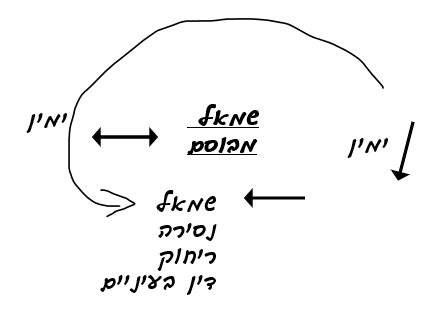 עכשיו שימו לב, השמאל פה היא לא השמאל שלמדנו בעשרת ימי תשובה ויום הכיפורים, מה שהוא אומר פה עכשיו זה שהייתה לנו את תנועת הימין הראשונה, ואז נענו אל כיוון השמאל שיצר לנו את כל הנסירה, ריחוק, ודין בעיניים, ועכשיו חזרנו כבר לתנועת הימין החוזרת, חזרנו לתנועת ימין, הימין חוזרת וניתנת עוד פעם במלכות. אחר כך מה יקרה? חזרנו לימין, הגענו כבר לייחוד, כביכול איפה אנחנו נמצאים עכשיו? בשמחת תורה, לפי הציור הזה. היה לנו ימין, היה לנו שמאל, עשרת ימי תשובה, היה לנו ימין של סוכות – לא שמחת תורה, ימין של סוכות, עכשיו אתה חייב לחזור עוד פעם לשמאל, הזעיר אנפין חייב להחזיר שמאל, השמאל שכבר יודעת את הימין החדש, שמשתלבת עם הימין החדש, שיוצרת תנועה שלמה עם הימין שמתגלה עכשיו, עכשיו צריך עוד פעם תנועת שמאל חוזרת שתבוא עם הימין הזאתי ותביא שמאל מבוסמת, ותתייחס לאחור בזמן שהימין מופיע. איך קוראים לשמאל הזה? איפה חוזר השמאל אחרי הימין ומשתלב איתו? הושענה רבה. יש לי:ימין, בריאת העולם, שמאל, עשרת ימי תשובה והנסירה, סוכות בסוד הימין, והימין הזה לא יכול שלא להתייחס לשמאל. כבר חזרנו לפנים, חזרנו לימין עשינו חיבוק הימין, תחזיר את חיבוק השמאל עוד פעם, "אנא ה' הושיעה נא", כל ההושענות, כל הרצון לייצר, לגעת עוד פעם בכל המצוקות, לא מתוך אחור, אלא מתוך עומק הפנים, מתוך המקום ששנינו צריכים את זה – "אני והו הושיעה נא" אבל זה בפנים, וזה עומק החסד. כן, שם בעומק החסד, צריכים להביא שמאל מבוסמת. זו נקודה חשובה, נראה את זה עוד פעם בפנים:והנה ידעת כי כל קודם זווג מתחיל מימין אל השמאל ואח"כ השמאל מחבק ואח"כ נשלם בימין נמצא כי תחלה וסוף הוא ע"י ימין קודם כל ייחוד מתחיל בימין אחר כך השמאל מחבק, אחר כך נשלם בימין. והנה השמאל שלו נתבסם השמאל שלו מתבסם, למה השמאל שלו מתבסם?ומועיל עתה לבסם הגבורות ולאכפיא לון ואז כשמחבק אותה הנה משים השמאל באחורי המ"ל כנודע, אז אפשר להבין את זה כך כמו שהסברתי, ואפשר להבין את זה גם אחרת – שהשמאל הזה מתבשם כי הימין התחילה, ולכן זה מתבשם. אפשר להבין את זה כך, צריך עיון, אני לא אומר את זה בחד משמעי.וידעת כי שם מקום הנסירה ושם כל כחות הדינין הנקרא אלהים, והנה ע"י השמאל המחבק אותה שם הנה הדינין נידחין משם וזהו שמאל דוחה ואחר שנדחו אז ימין מקרבת לזווג' 
אמנם זו להיותה קטנה אין לה שמאל דוחה כי עדיין אינה ראויה לזווג לכן הדינין מתרבין בה: זאת אומרת שכנסת ישראל נמצאת במצב שהיא חוותה נסירה, חוותה התגברות הדינים, והיא לא מסוגלת לבוא מתוך זה לייחוד, להארת הימין החוזרת ולמיתוק הדינים, לכן מה שקורה זה שהיא קטנה ושדיים אין לה, אין לה את התנועה של שמאל דוחה וימין מקרבת, והדינים מתרבים בה. עליה נאמר "הסבי עינייך מנגדי שהם הרהיבני" יש קושי בלהיות פנים בפנים במצב הזה. ההסתר פנים פה הוא לא רק הסתר פנים מצד ה' יתברך, ההסתר של הנסירה, זה הסתר שהוא מצד המלכות. יש פה תנועות עדינות, צריך להסיר את הדינים מהדינים, לבשם את הגבורות ולכפייא לון. זה יכול להיות כמו שדיברנו על זה בעשרת ימי תשובה, זה יכול להיות כמו שדיברנו ביום כיפור, אבל שמה מי כופה את הדינים? אמא. השאלה היא אם הזעיר אנפין עצמו יש בו יכולת לכפות את הדינים, להתייחס אליהם. אני מציע לכם את זה, אפשר לקרוא את הדרוש גם אחרת. קודם כל, הדרוש פה לא עוסק באמא, הוא לא מזכיר את אמא, כל התהליך פה זה תהליך של הזעיר אנפין, שאחרי הנסירה, כבר הייתה נסירה, והנסירה עצמה השאירה את המלכות עם דינים בעיניים, והוא צריך לעשות תהליך ביסום שהוא שמאל דוחה, במובן הזה שמה הוא עושה? הוא שמאל דוחה במובן זה שהוא דוחה את הדינים. דוחה את הדינים מהמלכות, זה שמאל דוחה. אחרי הנסירה, השמאל צריכה לחזור ולדחות את הדחייה. לכפות את הדינים שבמלכות ולהמתיק אותם וזה חלק חיוני ביכולת לייצר את הקשר המלא והשלם. לכן הוא חייב גם לגעת באחור בזמן שהוא בפנים, בזמן החיבוק.איפה אנחנו רואים את זה בייחוד? בתפילה יש שים שלום, הגענו לייחוד, ואז אנחנו חוזרים לחיבוק שאחרי הייחוד. מהו החיבוק שאחרי הייחוד, שהוא סוד לאה? ייחוד לאה שמשתלב בשים שלום, שמגיע אחרי שים שלום, מעל החזה, סוג של חיבוק חוזר, שקורה אחרי הכל? זה הייחוד של "ויעבור ה' על פניו", יש לנו ייחוד כביכול, של שים שלום, ואז יש עוד פעם, הארת ייחוד זעיר אנפין עם לאה, שלוש עשרה מידות הרחמים. הוידויים ושלוש עשרה מידות הרחמים זה סוד חיבוק לאה מעל החזה. למה? אתם זוכרים מה זה שלוש עשרה מידות הרחמים ביום כיפור? אחת המשמעויות שלהם היא שהם בעצם ייחוד לאה עם הזעיר אנפין, סוד משה בנקרת הצור. מה זה סוד משהו בנקרת הצור? ייחוד עם לאה, וזה פותח ומעמיק אחר כך את הייחוד עם רחל שיבוא בנפילת אפיים, את זה נלמד עוד. תראו כמה חיבוקים, יש חיבוק ראשון שהתחלנו בקריאת שמע, ויש את החיבוק של שלוש ברכות ראשונות, ואחרי הכל יש עדיין חיבוק שאחרי הייחוד, בתוך הייחוד. מה קורה בייחוד הזה? מה כתוב ב"ויעבור ה' על פניו", למה הוא עובר? הוא עובר אחורה, להאיר את הנקודה של המלכות שנמצאת באחורי הלב. אבל אנחנו בפנים, אנחנו בייחוד, מה נזכרת לעבור אחורה עכשיו? אומר האר"י, כי שכינה לא זזה ממקומה, גם כשהיא בפנים, גם כשהיא בייחוד, עדיין יש לה שם מאחורה, נקודה של הלב שמצריכה שיגעו בה, שיאירו לה. שיאירו את נקודת הלב שבאחור של המלכות, היא עדיין צריכה הארה, היא צריכה שכשיש חיבוק, שהחיבוק לא יהיה רק בפנים, שהחיבוק ילך ויעבור אחורה ויגע בנקודה הזו ויאיר בה, זה סוד "ויעבור ה' על פניו ויקרא ה' ה' אל רחום וחנון...", אז יש פה הארת ייחוד ויש פה הארת פנים, אבל היא עדיין נוגעת בכל האחוריים שלנו. עשינו וידוי שלם, כל החסרונות, פתחנו את כל הדינים, את כל האחוריים, ועוברים ומאירים אותם. מה אתם רואים, שגם כשכבר מתרחש הייחוד והחיבוק שבתוך הייחוד, אנחנו גם לא מסתפקים בחיבוק הימין, אנחנו זקוקים לחיבוק השמאל שישלים את חיבוק הימין, לא מסתפקים בלהאיר את הפנים, אנחנו בתוך הארת הפנים רוצים להאיר גם את האחור, ולהמשיך בישום של אור החסד הזה של הפנים אל נקודת החושך שנמצאת מאחורה. בסוף בסוף, עיקר קודש קדשים נמצא במערב, אז שוב, הרעיון פה הוא שיש פה תהליכים שהם לא רק חיבוק השמאל של אמא, ולא רק חיבוק השמאל שבתהליכי הדרך, יש פה גם הבנה שחיבוק השמאל הוא גם חלק מהשלם של החיבוק של הימין. כשהימין יחזור לחבק אחרי השמאל, הוא זקוק גם להבין את הצורך, זו העמקה בתוך השמאל, זו העמקה של הימין. כמו ש"ויעבור ה' על פניו" מעמיק את הייחוד בזה שהוא הולך אחורה, בתוך עומק הפנים הוא הולך אחורה, הוא מעמיק את הפנים, הוא מעמיק את האהבה שזוכרת גם את הריחוק תוך כדי שהיא אוהבת בתוך הייחוד עצמו. זה יכול לקרות ביסוד רחל, כשבעומק הייחוד תתחיל ללכת לנפילת אפיים להעלות ניצוצות מהקליפות. אבל זה יכול להיות בסוד לאה, כשבעומק הייחוד יהיה חיבוק השמאל תוך כדי הימין, ותחזיר את כל הדינים שבאחוריים שבנסירה לתוך הקשר. בעומק החיבור, היא תתחיל להזכיר לו  איך הוא עזב אתה, ואיך הוא השאיר אותה לבד, ואיפה היית כל הזמן, היא תציף ותהפוך את זה להיות חלק מהפנים, מהייחוד, מהגבורות שהן רשפי אש שבאות בתוך המים רבים לא יוכלו לכבות את האהבה ונהרות לא ישטפוה, כי עזה כמוות אהבה קשה כשאול קנאה, רשפיה רשפי אש שלהבת יה. מים רבים לא יוכלו לכבות את האהבה ונהרות לא ישטפוה. גם אחרי כל המים הרבים, עדיין תהיה התעוררות הגבורות בתוך המים הרבים, ואז המים יהיו מים חמים ואפשר יהיה לעשות מקלחת.  אתם מבינים את ההבדל בין נפילת אפיים לבין חיבוק השמאל של לאה?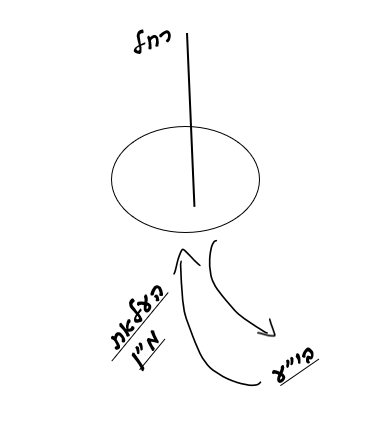 בנפילת אפיים, מה קורה? הגענו לייחוד, ועכשיו מה קורה, אנחנו יורדים למטה להעלות ניצוצות. אז מה מעמיק את הייחוד? העלאת מ"ן, שמאיפה היא באה? מהנפילת אפיים, מהניצוצות שבעולמות הבי"ע, בקליפות, מעלים חלקים חסרים לתוך עומק הייחוד, זה גבורות שמעמיקות את הייחוד, זה רחל. בא נדבר על ייחוד לאה. 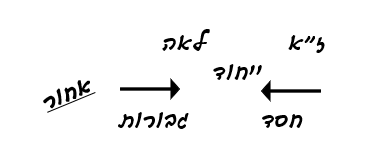 בייחוד לאה עם הזעיר אנפין יש הארת חסד וייחוד. מה הגבורות שבאות? האחור. אבל איך הגבורות האלו לא יהיו גבורות של אחור ושל ריחוק? איך הם יבואו ויתקרבו פנימה? איך הם יתמתקו ויהפכו להיות חלק מעומק הקשר? זה יהיה אצל חיבוק השמאל, "ויעבור ה' על פניו", כולם תהליכים שמעמיקים את הפנים ואת השייכות, ואת הימין שמגיע, ומבשמים את הגבורות, אבל לא רק מבשמים את הגבורות וכופים אותן ומאפשרים חיבור שלם, אלא הם בעצם, בעומק, מגבירים את הימין, כי הם כוללים שמאל וימין. הגבורות המבושמות הן מעמיקות את הימין, את האהבה והחסד, הגבורות המבושמות הן רשפי אש שמעמיקות את החסד של המים הרבים לא יוכלו לכבות את האהבה, מה זה האהבה? אש, הרשפי אש של עזה כמוות, אפשרות הפירוד והקנאה בזה שחשבת שאתה יכול להיות עם מישהו אחר. ש. למה בשבת וביום טוב אין יג מידות? לכאורה לפי זה אפשר לעשות עוד צעד, ת. יש, מי אמר לך שאין? לא אומרים את זה. איך זה יראה בשבת ויום טוב? זה נקרא שיקוצי"ת, "שוועתנו קבל ושמע צעקתנו יודע תעלומות", שיש איזושהי תעלומת הלב שקיימת גם בשבת ויום טוב, קול ה' יחולל איילות, שזה כנגד "שוועתנו קבל ושמע צעקתנו יודע תעלומות". זה נכון שזה נסתר, זה לא גלוי.